ПРОЕКТ РЕШЕНИЯ_____________ 2019 года №___Об утверждении Основных требовании к содержанию домашних животных на территории сельского поселения  Челкаковский сельсовет муниципального района Бураевский  район Республики БашкортостанВ соответствии с Федеральным законом от 6 октября 2003 года № 131-ФЗ "Об общих принципах организации местного самоуправления в Российской Федерации", Совет сельского поселения Челкаковский сельсовет муниципального района Бураевский  район Республики БашкортостанРЕШИЛ:1. Утвердить Основные требования к содержанию домашних животных на территории сельского поселения Челкаковский  сельсовет муниципального района Бураевский район Республики Башкортостан.2. Настоящее Решение обнародовать в установленном порядке и разместить в сети «Интернет» на официальном сайте сельского поселения Челкаковский сельсовет муниципального района Бураевский  район Республики Башкортостан.3. Контроль за исполнением данного решения возложить на постоянную комиссию Совета сельского поселения Челкаковский сельсовет.4. Настоящее решение вступает в силу со дня обнародования.Председатель Советасельского поселения Челкаковский сельсовет                                                          Р.Р.НигаматьяновПриложениек решению Совета сельского поселенияЧелкаковский сельсоветмуниципального района Бураевский районРеспублики Башкортостанот «__» ____ 2019 г. №____Основные требования к содержанию домашних животных на территории сельского поселения Челкаковский  сельсовет муниципального района Бураевский  район Республики Башкортостан1. Устанавливается следующий порядок содержания домашних животных:1.1. Содержание домашних животных в отдельных квартирах, занятых одной семьей, допускается при условии соблюдения санитарно-гигиенических и ветеринарных правил; в коммунальных квартирах, а также в квартирах, занятых несколькими семьями, - при согласии совершеннолетних, проживающих в данной квартире. 1.2. Собаки, принадлежащие гражданам и юридическим лицам, подлежат обязательной регистрации (перерегистрации) и ежегодной вакцинации против бешенства.1.3. Владельцы собак, имеющие в собственности земельный участок, жилой дом, могут содержать собак в свободном выгуле на огороженной территории или на привязи. При входе на участок или во двор жилого дома должна быть сделана предупреждающая надпись о наличии собак.1.4. Домашние животные, находящиеся на улице и в иных общественных местах без сопровождающего лица, подлежат отлову.Порядок отлова и содержания безнадзорных животных устанавливается Правительством Республики Башкортостан.1.5. При продаже и транспортировке собак за пределы городов и других населенных пунктов оформляется ветеринарное свидетельство установленного образца с указанием даты вакцинации против бешенства.1.6. Перевозка собак в общественном транспорте производится с соблюдением установленных правил пользования соответствующими транспортными средствами.2. Условия содержания домашних животных должны отвечать определенным требованиям, при этом не допускается:2.1. Лишение домашних животных возможности удовлетворять присущие им потребности в пище, воде, сне, движениях, контактах:а) нарушение норм, рационов и режимов кормления, поения, содержания и разведения животных, нарушение правил и режимов соответствующих требований и рекомендаций, утвержденных органами местного самоуправления в пределах их компетенции или комиссиями по защите животных;б) содержание и использование животных при отсутствии у владельца или пользователя возможности обеспечить животным нормальные условия пребывания;в) содержание животных в условиях, не обеспечивающих удовлетворение их потребности в движении (моционе).2.2. Лишение домашних животных нормального для них экологического фона (приемлемых температурно-влажностных условий, условий освещенности, индивидуального пространства и др.), в том числе содержание животных в антисанитарных условиях.2.3. Необеспечение защиты домашних животных от несчастных случаев, физических и психических травм и заболеваний.2.4. Оставление домашних животных без предоставления необходимых условий их содержания, заботы и попечения более чем на двое суток.2.5. Необеспечение заболевшему животному необходимой ветеринарной помощи.2.6. Содержание в клетках высших приматов, содержание собак, кошек и птиц в клетках размером, не соответствующим нормам.2.7. Постоянное содержание животных в транспортных средствах.2.8. Содержание антагонистических животных вблизи друг от друга, содержание агрессивных животных в общей клетке.2.9. Содержание домашних животных в местах общего пользования жилых домов (на лестничных клетках, чердаках, в подвалах, коридорах коммунальных квартир, а также на балконах и лоджиях) и общежитиях.2.10. Содержание домашних животных в организациях при отсутствии специально оборудованных для этой цели помещений, штата подготовленных для работы с домашними животными работников.2.11. Спаивание домашних животных.3. Использование домашних животных не должно производиться с чрезмерными нагрузками, приводящими к физическому, физиологическому или психическому истощению. Не допускается:3.1. Принуждение животного выполнять неестественные для него действия, вызывающие страх, боль, состояние, приводящие к физическим, физиологическим и психическим травмам.3.2. Нанесение домашним животным побоев с целью приведения животного к повиновению, дрессировки, мести, наказания и в иных целях.3.3. Натравливание одних животных на других.3.4. Проведение болезненных воздействий (процедур) на домашних животных без применения анестетиков (лекарственных средств, вызывающих утрату чувствительности всех видов).3.5. Использование домашних животных в экспериментах или в производственных целях, если при этом неизбежен или возможен смертельный исход.3.6. Отлов с применением ногозахватывающих капканов, а также приспособлений, наносящих животным физические травмы.4. Ответственность.За нарушение настоящих требовании, виновные лица несут ответственность в соответствии с действующим законодательством.  Башҡортостан РеспубликаhыБорай районы  муниципаль районынын Салкак  ауыл  советыауыл  биләмәhе   Советы452973,  Салкак ауылы, Пинегин  урамы, 8Тел. 8 (347 56) 2-54-59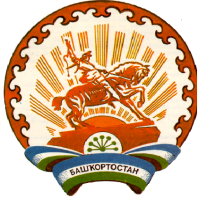 Республика БашкортостанСовет сельского поселения  Челкаковский сельсовет муниципального районаБураевский район452973, с.Челкаково, ул.Пинегина , 8Тел. 8 (347 56) 2-54-59